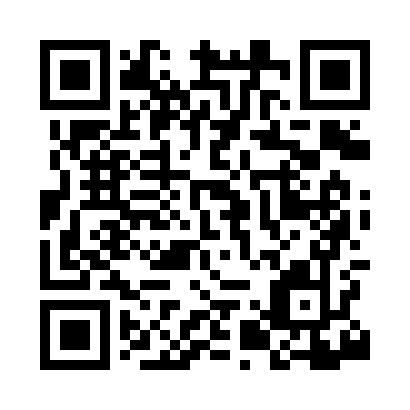 Prayer times for Nash Ford, Virginia, USAMon 1 Jul 2024 - Wed 31 Jul 2024High Latitude Method: Angle Based RulePrayer Calculation Method: Islamic Society of North AmericaAsar Calculation Method: ShafiPrayer times provided by https://www.salahtimes.comDateDayFajrSunriseDhuhrAsrMaghribIsha1Mon4:436:131:325:248:5210:212Tue4:446:131:335:248:5210:213Wed4:456:141:335:258:5210:214Thu4:456:141:335:258:5110:205Fri4:466:151:335:258:5110:206Sat4:476:151:335:258:5110:197Sun4:476:161:335:258:5110:198Mon4:486:171:345:258:5010:199Tue4:496:171:345:258:5010:1810Wed4:506:181:345:258:5010:1711Thu4:516:181:345:258:4910:1712Fri4:526:191:345:258:4910:1613Sat4:526:201:345:258:4810:1514Sun4:536:201:345:258:4810:1515Mon4:546:211:345:258:4710:1416Tue4:556:221:345:258:4710:1317Wed4:566:221:355:258:4610:1218Thu4:576:231:355:258:4610:1219Fri4:586:241:355:258:4510:1120Sat4:596:251:355:258:4410:1021Sun5:006:251:355:258:4410:0922Mon5:016:261:355:258:4310:0823Tue5:026:271:355:258:4210:0724Wed5:036:281:355:258:4210:0625Thu5:046:281:355:258:4110:0526Fri5:066:291:355:258:4010:0427Sat5:076:301:355:248:3910:0228Sun5:086:311:355:248:3810:0129Mon5:096:321:355:248:3710:0030Tue5:106:321:355:248:379:5931Wed5:116:331:355:248:369:58